Réunion Lundi 21 mars 2016Début de réunion : 19h40Membres Présents :Thierry Morisset / Roger Alves / Mathieu Savey / Pascal Labro / Jean Simonet /Aurélien Gérandal / Vincent / Valentin Balard Absents excusés :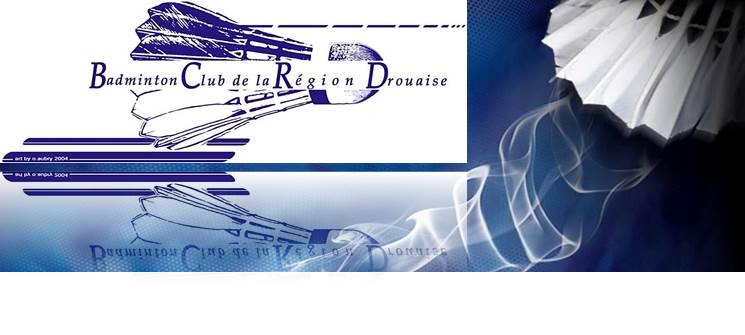 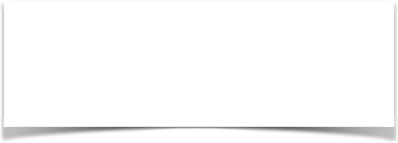 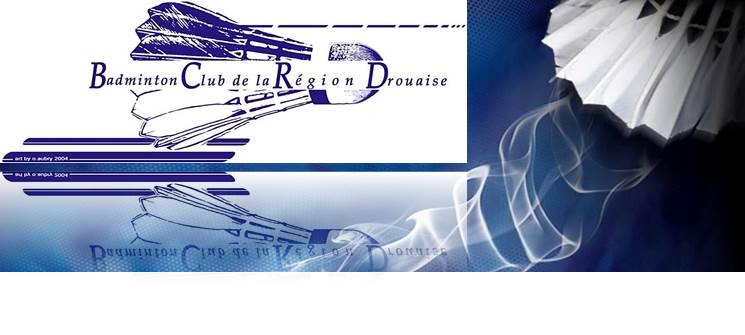 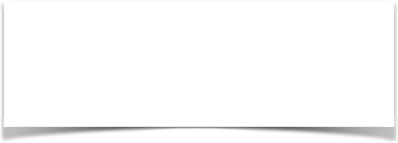 Guillaume Legrand / Sylvain Constancias ORDRE DU JOUR :I/ Réceptions des journées d’interclubs à Dreux II/ Communication des résultats des rencontresI/ Réceptions des journées d’interclubs à DreuxLors de la réception des journées d’interclubs à Dreux, l’intendance a pour mission d’organisation soit le pot de fin de rencontre soit la buvette. Pour cela, la commission s’appuie sur aussi sur les bénévoles et notamment pour la confection des gâteaux…Afin d’éviter des problèmes et surtout pour avoir une communication claire, il a été acté la décision suivante : Les capitaines équipes sont en charge d’emmener les gâteaux, autant que le nombre d’équipes présentes. Les responsables de la commission, ne s’occupent plus de cette partie-là.Ex : Lors d’une journée de Régionale, il y a 8 équipes, donc Jean s’organise pour qu’il y ait 8 gâteaux ; Pour un jeudi soir de D2/D3/Vétérans, ça fait aussi 8 équipes, mais 2 gâteaux par capitaine.II/ Communication des résultats des rencontresNous avons besoin de communiquer sur nos résultats sportifs, aussi bien en interne vis-à-vis de nos licenciés que vers l’extérieur (partenaires, élus…).La solution la plus simple est que chaque capitaine, à défaut de publier lui-même, s’assure que les résultats soient mis au plus tard le lendemain sur une des pages Facebook du Club. Pascal assurera le relai sur la page Facebook officielle du BCRD (cette même page qui est notamment suivie de nos élus).Il n’est pas demandé de faire un compte rendu détaillé (qui peut être fait plus tard), mais au moins le score de la rencontre.Nous avons toujours dit que le site était la source de communication officielle, c’est toujours le cas, mais d’une part nous n’avons pas LA personne pour s’occuper de le faire vivre et d’autres part, il est nettement plus facile de diffuser l’information via les réseaux sociaux. (Il suffit de voir le nombre de fois où nos infos sont relayées par Mourad Souni, Rtv, Plaine Vue Magazine…). C’est pourquoi, je préfère utiliser dans un premier temps Facebook, puis remettre à jours le site avec les classements officiels.Ces deux décisions ont été approuvées par les personnes présentes avec une prise d’effet immédiate.Fin de la réunion : 20h15.